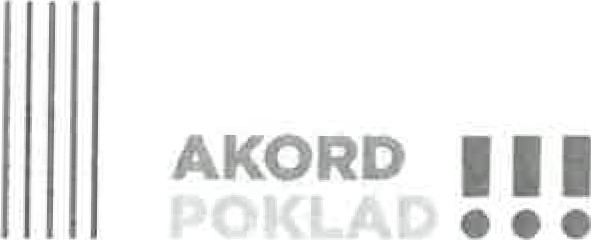 Smlouva o poskytnutí pronájmu prostor č. PR23037_MSIl. Uspořádání prostor a organizační zajištění:	1. Pronájem prostorů:	Divadelní sál, divadelní šatny2, Technické a personální zabezpečení: zvukař, osvětlovač, jevištní technik, pořadatelky, ladění piana.Propagace:	dle dohody, web, obrazovky, sociální sítě, bannerProvize z prodeje vstupenekSlužby restaurace dle zadání nájemce: dle objednávky nebo skutečné spotřeby, pokud spotřeba převýší objednávkuIll. Cenové podmínkvPronájem Divadelního sálu, divadelní šatny za xxx Kč plus daň z přidané hodnoty v zákonné výši (dále jen „DPH“).Technické a personální zabezpečení xxx Kč plus DPH. Cena je předběžná, účtovat se bude dle skutečně čerpaných služeb v nabídce. Pokud je termín akce, kdy mají být poskytnuty služby, vzdálen více než tři měsíce od uzavření této smlouvy, mohou být ceny těchto služeb upraveny dle aktuálního ceníku pronajímatele. Na nové ceny těchto služeb pronajímatel upozorní nájemce před jejich čerpáním.Propagační služby xxx,- plus DPH.Provize z prodeje vstupenek činí xxx% z tržbySlužby restaurace dle samostatné objednávky a skutečné spotřeby.a 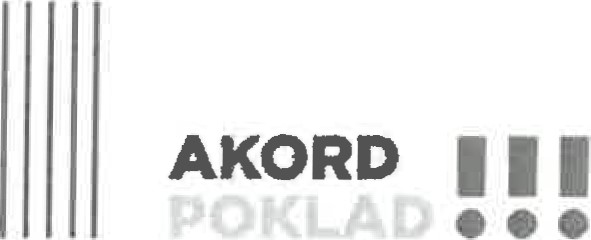 Podpisem smlouvy nájemce potvrzuje, že byl seznámen s místními podmínkami a riziky na pracovištích objektu, kde se akce koná, a je si vědom plné zodpovědnosti za nedodržení protipožárních a bezpečnostních opatření při konání akce.Otázky touto smlouvou výslovně neupravené se řídí ustanoveními obecně závazných právních předpisů.Smluvní strany na sebe přebírají nebezpečí změny okolností analogicky dle S 1765 občanského zákoníku, a nebudou se domáhat obnovení jednání o smlouvě, ani pokud by došlo ke změně okolností tak podstatné, že změna založí v právech a povinnostech stran zvlášť hrubý nepoměr znevýhodněním jedné z nich buď neúměrným zvýšením nákladů plnění, anebo neúměrným snížením hodnoty předmětu plnění. Účastníci se dohodli, že pro jejich vztah založený touto smlouvou vylučují použití ust. S 1793 a násl. občanského zákoníku.Smlouva se vyhotovuje ve dvou výtiscích, po jednom pro každou ze smluvních stran. Účastníci této smlouvy výslovně prohlašují, že se podrobně seznámili s jejím obsahem, že jsou jim známy důsledky z jejího uzavření vyplývající, že smlouva vyjadřuje jejich pravou a vážnou vůli a že nebyla uzavřena v tísni ani za nápadně nevýhodných podmínek a na důkaz tohoto tvrzení připojují své podpisy. Účastníci mohou tuto smlouvu uzavřít také v elektronické podobě se svými uznávanými elektronickými podpisy,Nedílnou součástí této smlouvy jsou :• Všeobecné obchodní podmínky - nájemní řád AKORD &POKLAD, s.r.o.	za nájemce:	za pronajímatele:& 	1 1 1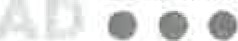 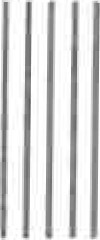 Platební podmínkyNájemce se zavazuje k úhradě celkové ceny po ukončení akce na základě faktury vystavené pronajímatelem v termínu splatnosti do 14ti dnů od obdržení faktury. Nájemce se zavazuje zaplatit pronajímateli zálohu ve výši xxx Kč plus DPH.Při nezaplacení pohledávek pronajímatele ve lhůtě splatnosti, je nájemce povinen zaplatit pronajímateli smluvní pokutu ve výši xxx% z dlužné částky za každý den prodlení.Další uiednání:Ceny sjednané v článku Ill. odstavci 2. a 4. této smlouvy jsou předběžné. Ceny těchto služeb budou upraveny v závislosti na aktuálních cenách v době jejich poskytnutí a podle množství čerpaných služeb.V případě zrušení akce ze strany nájemce, které musí být učiněno písemně, bude pronajímatelem účtován nájemci stornovací poplatek:Zrušení akce do 70 dní před termínem akce — 15% z ceny dle článku Ill. odst. 1. a 2.Zrušení akce do 30 dní před termínem akce — 30% z ceny dle článku Ill. odst. 1. a 2.Zrušení akce do 7 dní před termínem akce —50 % z ceny dle článku Ill. odst. 1. a 2.Zrušení akce v den termínu akce — 100% ceny dle článku Ill. odstavce 1., 2., 3., 4.Nájemce se zavazuje příslušný stornovací poplatek zaplatit na základě faktury vystavené pronajímatelem.Pokud nájemce objednané služby nevyužije (tedy aniž by se akce uskutečnila, a aniž by ji nájemce písemně zrušil), je nájemce povinen zaplatit pronajímateli jako vzniklou újmu částku ve výši 100% ceny dle článku Ill. odstavce 1., 2., 3., 4., 5.Vl. Závěrečná ustanovení:1. Nájemce je zároveň pořadatelem akce a je si vědom povinností vyplývajících z autorského zákona, z obecně závazných vyhlášek o místních poplatcích. Nájemce je povinen provést ohlášení své akce Ochrannému svazu autorskému, INTEGRAMU či jiným subjektům, vůči nimž takovou povinnost má a těmto uhradit příslušné poplatky. Nájemce je povinen dodržovat zákony a ostatní obecně  závazné právní předpisy.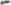 2, Nájemce nese také plnou zodpovědnost za pronajaté prostory či jiný majetek pronajímatele, který mu byl předán či ke kterému bude mít přístup, a podpisem této smlouvy se zavazuje veškeré případné škody či újmy na pronajatých prostorech či jiném majetku pronajímatele neprodleně zaplatit. Pronajímatel se může dohodnout s nájemcem také na tom, že nájemce zajistí odstranění škod.3, Tato smlouva nabývá platnosti a účinnosti podpisem obou smluvních stran.Pokud není ve smlouvě uvedeno jinak, je nájemce povinen řídit se Všeobecnými obchodními podmínkami - nájemním řádem společnosti AKORD & POKLAD, s.r.o., se kterými byl seznámen a tvoří nedílnou součást této smlouvy, a dbát na dodržování bezpečnostních a protipožárních předpisů obecně.Pohyb veřejnosti, která se akce účastní je vyhrazen pouze v prostorech, které jsou předmětem pronájmu. Jiné prostory jsou pro návštěvníky akce nepřístupné a pohyb v nich je jen na vlastní nebezpečí. Omezení se vztahuje zejména na technické zázemí za jevištěm a na skladové a manipulační místnosti v objektu, kde se akce koná.Nájemce:Nájemce:Pronajímatel:Vladimír KoupilVladimír KoupilAKORD & POKLAD, s r.o.Zalužanského 368, 403 39 ChlumecZalužanského 368, 403 39 Chlumecnám. SNP 1/2012, 700 30, Ostrava-ZábřehIČ: 03589331, DIČ: CZ8312262893IČ: 03589331, DIČ: CZ8312262893lč: 47973145 DIČ: a47973145Zastoupený: Dana JanovskáKrajský soud v Ostravě, odd. C, vi. 5281Tel: xxxxxxxxxZastoupena: Mgr. Darina DaňkováČSOB, xxxxxxxxxxxxxxxxxxxl. Detail akceČs. spořitelna Ostrava, xxxxxxxxxxxxxxVyřizuje: Michaela StrakošováTel: xxxxxxxxxObjekt, kde se koná akce:Divadelní sál Poklad Ostrava-PorubaDivadelní sál Poklad Ostrava-PorubaNázev akce:Vánoční koncertVánoční koncertčas akce:19:0019:00Dne:12.12.202312.12.2023Místnost:Zpřístupnění místnosti:Divadelní sál, divadelní šatny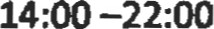 Divadelní sál, divadelní šatny